Գումարման զուգորդական հատկությունըԴասարանական առաջադրանքներ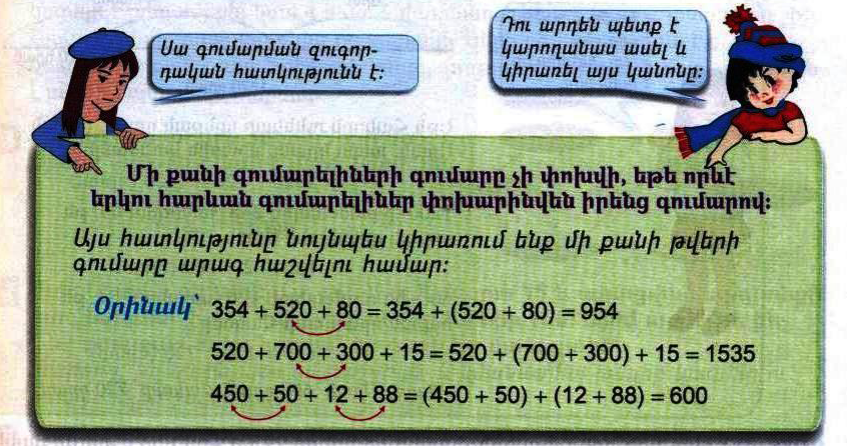 1․ Հաշվի՛ր օգտագործելով գումարման զուգորդական հատկությունից։700+630+70 (630+70)+700=1400415+392+8 (392+8)+415=815(5440+60)+(493+7)=60002․ Հաշվի՛ր տրված կողմերով քառանկյան պարագիծը՝ օգտվելով գումարման զուգորդական հատկությունից։ 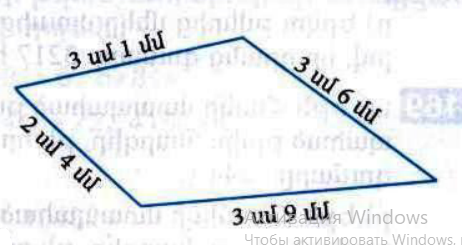 P=3սմ 1մմ+3սմ 9մմ+2սմ 4մմ+3սմ 6մմ=13սմ3․ Մեծ միավորներից մեկն արտահայտի՛ր փոքր միավորով։ 33մ6դմ 336դմ2տ5ց  25ց23ց15կգ 231532կգ50գ 320504․ Երկու կից հողամասերից մեկի մակերեսը 225մ2-ով մեծ է մյուի մակերեսից։ Որքա՞ն է հողամասերից յուրաքանչյուրի մակերեսը, եթե դրանց մակերեսները միասին 2445մ2 է։2445-225=22202220:2=11101110+225=13355․ Համեմատի՛ր 7կգ850գ < 8կգ200գ8տ40կգ > 8տ400գ90տ10ց = 91տ75ց32կգ = 7տ532կգ6․ Հայկի մտապահած թվին գումարելով 64՝ կստանանք Արայի մտապահած թիվը։ Ո՞ր թվերն են մտապահել նրանք, եթե այդ թվերի գումարը 2344 է։ 2344-64=22802280:2=11401140+64=12047․ Երկու թվերից մեկը մյուսից մեծ է 25-ով։ Գտի՛ր այդ թվերը՝ գիտենալով, որ դրանց գումարը 425 է։ 425-25=400400:2=200200+25=2258․ Երեք հավասար թվերի գումարը 600 է։ Որքա՞ն է այդ թվերից երկուսի գումարը։ 600:3=200200x2=4009․ Ի՞նչ թվանշանով կարող է վերջանալ 5 իրար հաջորդող բնական թվերի արտադրյալը։ 1x2x3x4x5=120                                                                               010․ Հաշվի՛ր, թե քանի թվանշան է պետք բոլոր քառանիշ թվերը գրելու համար։ 9999-999=90009000x4=36000Տնային առաջադրանքներ1․ Հաշվի՛ր օգտագործելով գումարման զուգորդական հատկությունից։120+800+200+40    800+200+120+40=1160330+700+300+15    700+300+330+15=13454550+50+395+5      395+5+4550+50=50002․ Հաշվի՛ր տրված կողմերով քառանկյան պարագիծը՝ օգտվելով գումարման զուգորդական հատկությունից։ 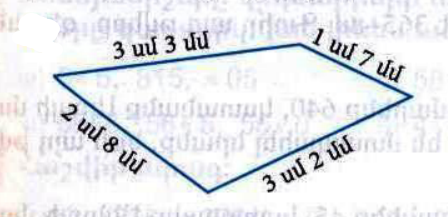 3սմ 3մմ+1սմ 7մմ+3սմ 2մմ+2սմ 8մմ=11սմ3․ Մեծ միավորներից մեկն արտահայտի՛ր փոքր միավորով։ 20օր12ժ  4092ժ21ժ15ր  1275ր45ր18վ   2718վ32կմ6մ    32006մ11մ8սմ 1108սմ4․ Կարենը խաղողի համար վճարեց 450դրամով ավելի, քան դեղձի համար։ Նա որքա՞ն վճարեց մրգերից յուրաքանչյուրի համար, եթե ընդամենը վճարեց 2650 դրամ։2650-450=22002200:2=11001100+450=15505․ Համեմատի՛ր 5կմ400մ < 6կմ200մ8մ40սմ = 8մ4դմ5մ75սմ > 5մ7դմ12դմ8սմ = 128սմ6․ Լալայի մտապահած թվից հանելով 45՝ կստանանք Աննայի մտապահած թիվը։ Ո՞ր թվերն են մտապահել նրանք, եթե այդ թվերի գումարը 2349 է։ 2349-45=23042304:2=11521152+45=11977․ Երկու թվերից մեկը մյուսից փոքր է 35- ով։ Գտի՛ր այդ թվերը՝ գիտենալով, որ դրանց գումարը 435 է։435-35=400400:2=200200+35=2358․ Երեք թվերի գումարը 500 է։ Դրանցից երկուսի գումարը բույնպես 500 է։ Ո՞րն է երրորդ թիվը։ 09․ Կարո՞ղ է արդյոք 10 հավասար թվերի գումարը վերջանալ 8 թվանշանով։ ոչ10․ Հաշվի՛ր DB հատվածի երկարությունը՝ գիտեալով, որ․ AC=41մմ,  AD=16մմ, BC=9մմ։ 41-9-16=16մմ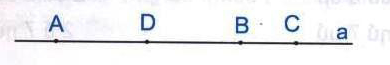 